Leaf Guard - Installation Instructions	LEAF GUARD IS DESIGNED TO BE EASY AND COST EFFECTIVE. SLIDE THE BACK EDGE OF THE LEAF GUARD UNDER THE LEADING EDGE OF YOUR SHINGLE (THIS PRODUCT ALSO WORKS FOR METAL RUFFING AS SHOWN IN THE FIRST PICTURE BELOW.)OVERLAP THE NEXT PIECE OF SCREEN EITHER OVER OR UNDER THE PRE-NOTCHED CUTOUT THEN PROCEED WITH THE INSTALLATION.THE SCREEN WORKS BEST IF THE OVERLAPS OCCUR NEAR THE GUTTER BRACKETS OR SPIKES. THE AVERAGE DISTANCE BETWEEN BRACKETS OR SPIKES IS 2 FEET. YOU MAY WANT TO TRIM THE FIRST SECTION OF SCREEN TO MAKE THE OVERLAPS FALL NEAR THE BRACKETS ALL THE WAY DOWN THE GUTTER.SECURE THE FRONT EDGE OF THE LEAF GUARD (THIS IS THE EDGE WITH THE LIP ON IT) TO THE FRONT OF THE GUTTER WITH THE SELF-TAPPING SCREWS PROVIDED. WE RECOMMEND 3 PER 4 FOOT SECTION.IF YOU HAVE ANY QUESTIONS ABOUT INSTALLING, PLEASE DO NOT HESITATE TO CALL OUR CUSTOMER SERVICE DEPARTMENT @ 888-376-6871 OR EMAIL US AT INFO@GUTTERWORKS.COM.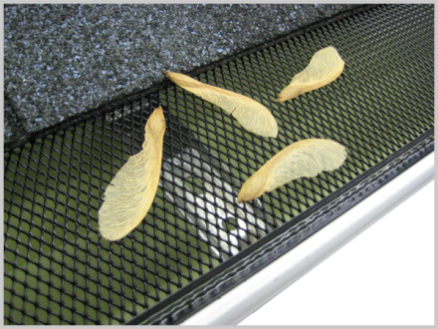 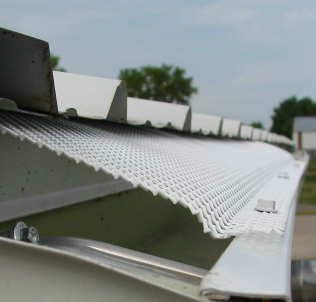 